 人教版编版四年级下册语文第一单元测试卷1时间：90分钟    满分：100分读拼音，写词语。（10分）   biān   fú           hú     dié          wèi     jiè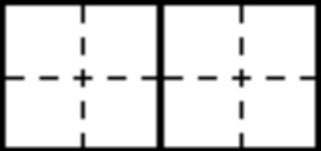   qīng    tíng            tián    tián      mì     mì          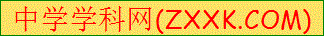 二、选字填空。（4分）             稀     率      茅     凤1.落魄的（     ）凰不如鸡。2.（      ）领千军万马一统江山。3．大气层的空气非常的（     ）薄。4.林志英是一个（     ）山道士。三、选择正确的选项用“_”画出。（12分）1.小丽描绘（huì   huí）出了一幅和谐（xiè    xié）的田园景物。2. 小明家的藩篱（lì    lí）上有很多的杂（zá    zhá）草。3.碧绿的嫩叶构（gòu    gǒu）成了一道别有风味的装饰（shì   sì）。 四、比一比，组成词语。(16分)稀（    ）       踏（    ）      烁（    ）      鹰（    ）希（    ）       沓（    ）      乐（    ）      膺（    ）五、我会填。（12分）车水（     ）            （      ）辉煌（     ）的丝绸        （     ）的农家风光依山（       ）            高楼（      ）六、写出有下列偏旁的字并组词。（6分）1.宀：（    ）    组词（    ）（    ）2.广：（    ）    组词（    ）（    ）3.彳：（    ）    组词（    ）（    ）七、默写《宿新市徐公店》（8分）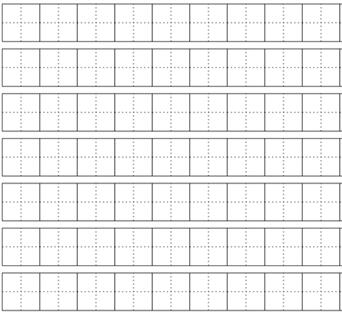 八、阅读天地。（20分）  四时田园杂兴（其二十五）【宋】范成大梅子金黄杏子肥，麦花雪白菜花稀。日长篱落无人过，惟有蜻蜓蛱蝶飞。诗中描写的是一幅什么样的场景，描写出来。诗中那一句是名句？诗中描写了作者何种心情。九、作文。（18分）以“我的乐园”为题写一篇作文，乐园可以是学校，家里，广场，林间，湖畔等都可以。人教部编版四年级下册语文第一单元测试卷答案读拼音，写词语。（10分）  蝙蝠       蝴蝶        慰藉    蜻蜓      甜甜蜜蜜二、选字填空。（4分）1.  凤2.  率 3．稀 4. 茅三、选择正确的选项用“_”画出。（12分）1. huì      xié2. lí       zá   3. gòu     shì  四、比一比，组成词语。(16分)稀（  稀有  ）    踏（  踏步  ）   烁（闪烁 ）     鹰（ 老鹰 ）希（  希望  ）   沓（  杂沓 ）  乐（ 音乐 ）  膺（ 伏膺 ）五、我会填。（12分）车水（  马龙   ）            （   灯火   ）辉煌（  明洁   ）的丝绸          （  独特   ）的农家风光依山（   傍水    ）            高楼（   林立   ）六、写出有下列偏旁的字并组词。（6分）1.宀：（  寄  ）    组词（  寄  ）（  托  ）2.广：（  序）    组词（  序  ）（  列   ）3.彳：（  徐 ）   组词（  纡  ）（ 徐  ）[来源:学*科*网]七、默写《宿新市徐公店》（8分）篱落疏疏一径深，梳头新绿未成阴。儿童急走追黄碟，飞入菜花无处寻。八、阅读天地。（20分）  四时田园杂兴（其二十五）【宋】范成大梅子金黄杏子肥，麦花雪白菜花稀。日长篱落无人过，惟有蜻蜓蛱蝶飞。（1）诗中描写的是一幅什么样的场景，描写出来。略（2）诗中那一句是名句？日长篱落无人过，惟有蜻蜓蛱蝶飞。诗中描写了作者何种心情。答：作者对丰收的喜悦之情，以及对诗意般农家生活的喜爱。九、作文。（18分）以“我的乐园”为题写一篇作文，乐园可以是学校，家里，广场，林间，湖畔等都可以。略序号一[来源:Z。xx。k.Com]二三四五六七八九总分得分[来源:学科网ZXXK][来源:学#科#网Z#X#X#K][来源:学科网]